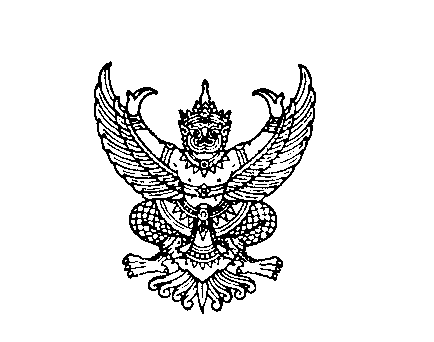 ที่ มท ๐๘04.6/ว                                                          กรมส่งเสริมการปกครองท้องถิ่น                                                                               ถนนนครราชสีมา เขตดุสิต กทม. ๑๐๓๐๐						           กุมภาพันธ์ 2564เรื่อง  	ขอเชิญเข้าร่วมการประชุมชี้แจงการประเมินคุณธรรมและความโปร่งใสในการดำเนินงาน                  
        ของหน่วยงานภาครัฐ ประจำปีงบประมาณ พ.ศ. 2564   เรียน  ผู้ว่าราชการจังหวัด ทุกจังหวัด อ้างถึง หนังสือกรมส่งเสริมการปกครองท้องถิ่น ด่วนที่สุด ที่ มท 0804.6/ว 109 ลงวันที่ 19 มกราคม 2564 สิ่งที่ส่งมาด้วย  สำเนาหนังสือสำนักงาน ป.ป.ช. ด่วนที่สุด ที่ ปช 0009/0035 ลงวันที่ 10 กุมภาพันธ์ 2564  
                   จำนวน 1 ชุด                          ตามที่กรมส่งเสริมการปกครองท้องถิ่นได้แจ้งปฏิทินการประเมินคุณธรรมและความโปร่งใส                   ในการดำเนินงานของหน่วยงานภาครัฐ ประจำปีงบประมาณ พ.ศ. 2564 เพื่อใช้ประกอบการวางแผน              และดำเนินการตามขั้นตอนและช่วงเวลาที่กำหนด นั้น   	กรมส่งเสริมการปกครองท้องถิ่นได้รับแจ้งจากสำนักงาน ป.ป.ช. ว่า ได้กำหนดจัดการประชุมชี้แจงการประเมินคุณธรรมและความโปร่งใสในการดำเนินงานของหน่วยงานภาครัฐ ประจำปีงบประมาณ             พ.ศ. 2564 ผ่านช่องทางออนไลน์ (Facebook Live และ YouTube Live) ในวันพุธที่ 24 กุมภาพันธ์ 2564 ระหว่างเวลา 08.00 - 12.00 น. โดยมีวัตถุประสงค์เพื่อเป็นการชี้แจงและสร้างความเข้าใจเกี่ยวกับ                 การประเมินฯ ในปีงบประมาณ พ.ศ. 2564 ให้เป็นไปในทิศทางและมาตรฐานเดียวกันทั้งประเทศ                    ซึ่งมีกลุ่มเป้าหมายประกอบด้วย หน่วยงานที่เข้าร่วมการประเมินคุณธรรมและความโปร่งในการดำเนินงาน           ของหน่วยงานภาครัฐ ประจำปีงบประมาณ พ.ศ. 2564 จำนวน 8,300 หน่วยงาน ในการนี้ขอความอนุเคราะห์ดำเนินการประชาสัมพันธ์ให้องค์กรปกครองส่วนท้องถิ่นทุกแห่งเข้าร่วมการประชุมชี้แจงฯ ตามวันและเวลาดังกล่าว ทางช่องทางออนไลน์ Facebook Live และ YouTube Live : ITAS NACC โดยสามารถสอบถามข้อมูลเพิ่มเติม           ได้ทาง Line@ITAS และ Facebook : ITAS NACC รายละเอียดตามสิ่งที่ส่งมาพร้อมนี้                    จึงเรียนมาเพื่อโปรดพิจารณาขอแสดงความนับถือ              (นายสันติธรย รองอธิบดี ปฏิบัติราชการแทน อธิบดีกรมส่งเสริมการปกครองท้องถิ่น